河南辖区上市公司9月市场动态河南上市公司协会联合上海信公科技集团股份有限公司，就河南辖区上市公司2022年9月份市场表现及公开披露的相关信息进行归纳总结、对比分析，具体如下：：一、河南辖区上市公司基本情况截至9月30日,河南辖区共有A股上市公司104家。位居全国第13位（按照协会口径统计）。其中上交所主板30家，科创板5家，深交所主板36家、创业板25家,北交所8家。截至9月30日,河南辖区A股上市公司的总市值为14,046.14亿元，占A股上市公司总市值的1.66%。2022年河南辖区上市公司再融资（含增发、配股）募集资金总额为96.35亿元。图1　上市公司市值排名行业分布图图2  市值排名前十的上市公司图3  月成交额排名前十的上市公司二、河南辖区上市公司9月市场表现分析9月首个交易日，大盘全天低开后冲高回落，三大指数再创调整新低，创业板指连续7日下跌；6日，沪指放量涨1.36%收复3,200点，化工股集体大涨；15日、大盘全天高开低走，尾盘虽有所反弹但力度有限，沪指跌超1%失守3,200点，创业板指跌超3%，赛道股全线下挫，两市超4,100只个股飘绿；16日，三大指数再次大跌，均跌逾2%，连续两日下跌个股家数超4,000家；随后几日，指数持续呈下跌趋势；23日，沪指跌0.66%并失守3,100点，盘面上，银行、证券、基建、白酒等蓝筹板块相对抗跌；27日，大盘全天高开后震荡走高，沪指、深成指涨超1%，创业板指涨超2%。盘面上，超跌个股表现强势，其中消费股全线爆发，旅游、食品等板块涨幅居前；但最后的几个月末交易日，市场再次全线下跌。节前最后一个交易日，大盘全天高开后震荡回落，沪指再创阶段调整新低，创业板指领跌，本月累计下跌超10%。受节前效应影响，两市交投低迷，成交金额跌破6,000亿。及至月末，上证综指下跌5.55%，报收3,024.39点；深证成指下跌8.78%，报收10,778.61点；创业板指下跌10.95%，报收2,288.97点。2022年9月，河南辖区涨幅排名前10位的股票中，材料占据3席，医疗保健占据2席，能源、日常消费、可选消费、工业和公用事业各占据1席，涨幅最大的是瑞丰新材，上涨22.14%；其次是新强联，上涨20.59%。表1  月涨幅前10的股票跌幅前10位的股票中，材料占据6席，工业占据2席，信息技术和医疗保健各占据1席，跌幅最大的为硅烷科技，下跌68.73%;其次为众诚科技，下跌24.59%。表2  月跌幅前10的股票三、河南辖区上市公司9月重大事项1.IPO相关表3  IPO相关情况2.资本运作本月无再融资实施完成事项。表4  对外投资事项表5　再融资预案披露事项3.业绩与分红本月辖区内无披露业绩预告/快报；无分红派息事项。4.增持与减持表6　股东增/减持公司股票事项5.其他重大事项表7　9月董事长、董秘变动情况表8　重大项目情况表四、上市公司9月违规案例精选1. 募集资金不得用于质押！【案例简介】根据山东证监局《行政监管措施决定书》（〔2022〕21 号、〔2022〕22 号）查明的事实，深主板某上市公司及相关当事人存在以下违规行为：2020年11月初，公司以募集资金5亿元购买理财产品，实际系存入定期存单，并以定期存单为A公司的银行承兑汇票业务提供质押担保。2021年4月27日，上述质押解除后，相关资金连同利息转回募集资金专项账户。公司将募集资金违规用于质押，但在公告中将募集资金使用情况披露为进行现金管理，未如实披露其实际被用于质押的情况。【纪律处分及监管措施】深圳证券交易所认为，上市公司的上述行为违反了《深圳证券交易所股票上市规则（2018年11月修订）》第1.4条、第2.1条及《深圳证券交易所上市公司规范运作（2020年修订）》第6.5.7条的规定，对上市公司及相关责任人给予通报批评的处分。【规则摘要】《深圳证券交易所上市公司自律监管指引第1号——主板上市公司规范运作》6.3.8　募集资金原则上应当用于上市公司主营业务，除金融类企业外，募集资金不得用于证券投资、衍生品交易等高风险投资或者为他人提供财务资助，也不得直接或者间接投资于以买卖有价证券为主要业务的公司。上市公司不得将募集资金用于质押、委托贷款或者其他变相改变募集资金用途的投资。【温馨提示】上市公司应当将募集资金存放于专项账户中集中管理和使用，原则上应当用于主营业务，不得将募集资金用于质押、委托贷款或者其他变相改变募集资金用途的投资。2. 特殊期间，不得减持股份！【案例简介】深主板某上市公司于2020年3月31日收到《中国证券监督管理委员会调查通知书》。因涉嫌信息披露违法违规，证监会决定对上市公司立案调查。2022年1月17日，证监会广东监管局下发《行政处罚决定书》，对上市公司及相关当事人作出行政处罚决定。A公司作为持股 5%以上股东，在上市公司被立案调查至行政处罚后6个月内，累计减持1,780,260股，占上市公司总股本的 0.25%。【纪律处分及监管措施】深圳证券交易所认为，A公司的上述行为违反了《深圳证券交易所股票上市规则（2022年1月修订）》第3.4.1条、第3.4.12条和《深圳证券交易所上市公司股东及董事、监事、高级管理人员减持股份实施细则》第九条的规定，对A公司出具监管函。 【规则摘要】《深圳证券交易所上市公司股东及董事、监事、高级管理人员减持股份实施细则》第九条　具有下列情形之一的，上市公司大股东不得减持股份：（一）上市公司或者大股东因涉嫌证券期货违法犯罪，在被中国证监会立案调查或者被司法机关立案侦查期间，以及在行政处罚决定、刑事判决作出之后未满六个月的；（二）大股东因违反证券交易所业务规则，被证券交易所公开谴责未满三个月的；（三）法律、行政法规、部门规章、规范性文件以及本所业务规则规定的其他情形。【温馨提示】持股5%以上的股东计划减持上市公司股份时，应当审慎关注与核查上市公司是否涉嫌证券期货违法犯罪，是否处于被中国证监会立案调查或者被司法机关立案侦查期间，在行政处罚决定、刑事判决作出之后是否已满六个月。五、9月份国内重要财经新闻浏览1.国常会：确定专项再贷款与财政贴息配套支持部分领域设备更新改造扩市场需求增发展后劲。财联社9月14日电，李克强主持召开国务院常务会议，确定专项再贷款与财政贴息配套支持部分领域设备更新改造，扩市场需求增发展后劲。会议指出，推进经济社会发展薄弱领域设备更新改造，有利于扩大制造业需求，推动消费恢复成为经济主拉动力。会议决定，对制造业、社会服务领域和中小微企业、个体工商户等第四季度更新改造设备，支持银行以不高于3.2%利率投放中长期贷款。人民银行按贷款本金的100%予以专项再贷款。再贷款额度2,000亿元，期限1年、可展期两次。落实已定中央财政贴息2.5%政策，今年第四季度内更新改造设备的贷款主体实际贷款成本不高于0.7%。2.财政部：积极研究扩大专项债券资金投向领域和扩大专项债用作项目资本金的范围。财联社9月5日电，财政部部长助理欧文汉表示，财政部拟指导地方依法用好5,000多亿元的专项债务结存限额，通过发行新增专项债券，重点支持交通基础设施、能源、农林水利、生态环保、社会事业、城乡冷链等物流基础设施，政府产业园区基础设施，国家重大战略项目，保障性安居工程以及新能源项目和新型基础设施项目建设。同时，财政部将积极研究适当扩大专项债券资金投向领域和扩大专项债券用作项目资本金的范围，更好发挥专项债券拉动有效投资的作用。3.商务部：将进一步提高货物贸易零关税比例,放宽服务贸易和投资市场准入。财联社9月22日电，商务部今日召开例行新闻发布会。有记者提问：中国始终是多边贸易体制的坚定支持者、积极参与者和重要贡献者。此前，商务部表示，我国共与26个国家和地区签署19个自贸协定，这一数字是否有更新？未来在自贸协定的签订或是升级方面还有哪些计划？商务部新闻发言人束珏婷表示，下一步，我们将从“扩围、提质、增效”三方面发力，推进实施自贸区提升战略，有效联通国内国际两个市场两种资源，为更高水平对外开放提供机制性保障，服务构建新发展格局。一是进一步扩大范围。积极推进加入CPTPP进程，与协定成员国开展磋商，保持密切沟通；全面推进加入DEPA谈判，力争尽早正式加入；继续推进与海合会、厄瓜多尔、尼加拉瓜、以色列、挪威及中日韩等自贸协定谈判和中国-东盟自贸区3.0版等升级进程，与更多有意愿的贸易伙伴商签自贸协定，共同推动区域经济一体化和贸易投资自由化便利化。二是进一步提升水平。进一步提高货物贸易零关税比例，放宽服务贸易和投资市场准入，积极参与数字经济、环境保护等新规则议题谈判，推动建设更高水平开放型经济新体制。三是进一步增强实效。以RCEP生效实施为契机，加大对自贸协定的宣介、推广、培训，提升自贸协定综合利用率，让协定更好更快惠及企业和人民。4.央行：完善中国特色宏观审慎政策框架 筑牢系统性金融风险防线。财联社9月22日电，央行宏观审慎管理局发文表示，下一阶段，央行将认真履行宏观审慎管理牵头职责，牢牢守住不发生系统性金融风险的底线。一是持续完善宏观审慎政策框架，强化系统性金融风险监测、评估和预警，开展宏观审慎压力测试，进一步丰富和优化宏观审慎政策工具箱，逐步扩大宏观审慎管理覆盖领域，防范金融体系的顺周期波动和风险的跨市场、跨部门传染。二是严格落实附加监管规定，加强对系统重要性银行的监测分析和风险评估，推动其持续满足附加资本和杠杆率要求，通过恢复处置计划提高风险管理和内控水平。继续研究推动建立系统重要性保险公司、系统重要性证券业机构评估与监管规则，进一步完善监管制度框架。三是把好市场准入关，建立风险预警和监管评级体系，加强监管协作，推动金控公司稳健经营。5.证监会：国债发行业务在北京证券交易所顺利启动。财联社9月2日电，2022年9月2日，在习近平总书记宣布设立北京证券交易所一周年之际，国债发行业务在北京证券交易所顺利启动。财政部副部长许宏才，证监会副主席李超，北京市市委常委、副市长靳伟出席仪式并致辞。在北京证券交易所启动国债发行，是平稳推进北京证券交易所政府债券市场建设、促进北京证券交易所高质量发展的重要举措；有利于提升交易所债券市场服务能力，更好支持实体经济持续健康发展；对于进一步增强资本市场服务国家宏观调控，助力稳定宏观经济大盘具有重要意义。下一步，证监会将深入贯彻党中央、国务院决策部署，会同财政部、北京市委市政府等相关各方按照统筹布局、突出特色、分步推进的原则，推进北京证券交易所债券市场高标准、高起点建设，更好服务构建新发展格局。六、9月份券商的行业研究情况浏览1. 军用飞机产业深度报告：长空之王御风而翔——国防军工军用飞机是直接参加战斗、保障战斗行动和军事训练的飞机总称，是航空兵的主要技术装备。根据飞行方式主要分为固定翼飞机和旋翼飞机，固定翼飞机按照执行任务的不同又可分为作战飞机和作战支援飞机。在军用飞机中，作战飞机是装备数量最多、应用最广、发展最快的机种，也是一个国家军队空中力量的核心，对于战时夺取制空权、确保空中战役的胜利具有至关重要的作用。在作战支援飞机方面，特种飞机、加油机、运输机等的发展广受重视，主要为歼击机、强击机、轰炸机等作战飞机提供各种技术支援。智能无人作战是军用飞机未来发展的重要方向，本报告不另作介绍，如有对军用无人机感兴趣的读者请关注我们的《欲穷千里目，更上一层楼——军用无人机行业深度报告》。我国军用飞机总体实力与我国国力和军力严重不相符、亟待提升，目前我国在快速研制各种新型战斗飞机和各种支援飞机，未来几年将是军用飞机的加速批产期，战略空军和强军梦将助力军机产业跨越式发展。从产业链的角度来看，航空材料、航电系统和机电系统以及航空发动机未来将随着军用飞机的大量列装而不断发展壮大，整机总装和飞机元器件/原材料制造商等产业也将具有持续的高成长性。依据我国军机生产以集团和国企为主体的基本逻辑，配置资产优先考虑具有垄断地位的主机厂及具备核心技术产品的上游高弹性供货商。（内容来源：中航证券有限公司2022-09-26）2.中药创新药行业深度报告：政策边际改善明显，中药创新药迎来增长新阶段——医药中药创新药行业政策边际改善明显：2017年医保目录调整和2018年开始的国家集采分别对中成药院内和院外市场产生负向作用。2019年国务院办公厅发布《关于促进中医药传承创新发展的意见》后，卫健委、医保局和药品监督管局等单位的配套措施不断落地，中药审评体系、中医药服务体系、医保政策和集采政策等边际改善明显。“十四五”中医药发展规划着力提升基层中医药服务能力：基层中医药服务体系是中成药触达消费者的核心路径，基层医疗机构的中药渗透率较高。通过提升基层中医药服务能力，拓宽加深中成药触达消费者的渠道。中成药医保目录限制有望解除，同时有望受益医保向中医药倾斜：2017年起医保目录对多款重磅中成药产品附加支付限制，2022年试点解除相关限制。2021年国家医保局和中医药管理局联合发文支持中医药传承创新发展，在医疗机构纳入、价格和支付上给与中医药一定政策倾斜。中成药集采逻辑渐明，基药政策促进独家产品放量：广东联盟集采中独家中成药价格降价幅度相对有限，证明中药创新药的集采免疫属性。同时，独家产品被纳入基药目录，有望受益“986”政策进院放量。 （内容来源：国海证券股份有限公司2022-09-16）3. 千元白酒价格带深度研究报告：波浪扩容，浪底淘金——白酒前言：千元白酒俱乐部近年来新成员层出，过去三年价格带快速扩容，今年来又面临压力和调整。但从长远看，随着需求更加扎实，此价格带还将会再放量。而随着千元市场走向成熟，品牌入场券将更加稀缺，市场回调后蕴藏着淘出真金的机会。本文深度分析千元价格带发展规律和投资机会，也尝试提出发展建议。千元价格带：大众需求扩容，从“天花板”到“次高端”。千元价格带曾是白酒价格的天花板，消费场景有限，需求基础并不牢固，而17年之后茅台打开价格天花板，千元初入大众消费场景，实现快速放量，19年起更是新品牌纷纷试水，三年接近翻倍成长，并呈现“一超一强，新花齐放”的格局。直至今年受消费力和场景受限冲击，扩容突然刹车式停滞。不过千元价格带需求方向在大众消费升级，长期看整体仍有放量扩容的基础。空间测算：波浪式扩容，25年潜在1500亿市场规模。千元价格带走向大众消费，将带有“次高端”特点，一是扩容呈现波浪式，二是需求更加扎实，三是品牌走向多元，但老名酒仍牢据话语权。我们测算千元价格带25年收入规模可突破1,500亿元，四年CAGR为18%，其中以放量驱动为主，中性预计25年销量达7-8万吨。节奏上看，“波浪式”扩容刹车后也必然还会有加速的机会，我们预计22年销量降速至5%左右。23年疫情影响大概率好转，需求从底部开始复苏，有望带来加速机会，而24-25年有望保持15-20%合理增长中枢。格局展望：入场券门槛高，话语权仍在五粮液。大众消费导致品牌选择虽走向多元，但老名酒壁垒不容小觑，这一点在次高端的发展历程已有证明。对于价格带更高的千元白酒，品牌门槛更高，老名酒的话语权势必将更强，这也将带来品牌集中度更高的格局特点。我们测算25年千元价格带以五泸为代表的浓香占比仍可达到约80%，酱香占比约15%，其中五粮液仍掌握千元价格带绝对话语权，实际掌握千元价格带定价权和扩容节奏。行业建议：老品牌强化地位、重在巩固，新品牌找准定位、长期培育。五粮液地位比速度更重要，重在话语权的巩固，而随着普五价格逐步推高，超高端产品线延伸布局，千元放量才是强化地位之关键。国窖已牢牢站稳千元价格带，跟随战略仍需定力，东进南图，实现真正全国化。对于新势力，找准差异定位，坚持长期培育，比放量节奏更显重要，其中茅台1935作为千元重磅卡位单品，放量仍要循序渐进，而青花郎、汾酒青花30复兴版和内参等，短期或受压制增速降低，更考验成长的耐力，重在树立标杆突出稀缺，持续培育，久久为功。                     （内容来源：华创证券有限责任公司2022-09-19）序号证券代码证券简称月涨幅（%）收盘价（2022-09-30）年涨跌幅（%）所属行业（Wind）1300910.SZ瑞丰新材22.14110.7841.43材料2300850.SZ新强联20.5988.10-15.95工业3603658.SH安图生物19.3455.111.65医疗保健4688626.SH翔宇医疗10.9031.55-43.96医疗保健5300109.SZ新开源6.1228.0933.41材料6000933.SZ神火股份4.4216.7991.42材料7601666.SH平煤股份4.1213.6471.03能源8002536.SZ飞龙股份2.367.38-12.23可选消费9001215.SZ千味央厨1.9850.99-12.14日常消费10000544.SZ中原环保0.646.282.41公用事业序号证券代码证券简称月跌幅（%）收盘价（2022-09-30）年涨跌幅（%）所属行业（Wind）1838402.BJ硅烷科技-68.7317.20-68.73材料2835207.BJ众诚科技-24.597.39-30.68信息技术3838971.BJ天马新材-24.4720.40-2.86材料4839725.BJ惠丰钻石-24.0239.00-40.00材料5301071.SZ力量钻石-22.16149.374.60材料6600207.SH安彩高科-18.986.02-11.21工业7600172.SH黄河旋风-18.617.87-22.54材料8601677.SH明泰铝业-18.4818.18-41.79材料9600781.SH*ST辅仁-18.282.28-35.96医疗保健10003008.SZ开普检测-18.2122.95-25.00工业序号交易所板块公司名称状态日期1北交所北证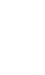 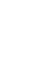 河南秋乐种业科技股份有限公司过会2022-09-232深交所创业板河南新天地药业股份有限公司批文2022-09-283深交所创业板郑州众智科技股份有限公司批文2022-09-074北交所北证河南硅烷科技发展股份有限公司上市2022-09-285北交所北证河南天马新材料股份有限公司上市2022-09-276北交所北证河南众诚信息科技股份有限公司上市2022-09-23序号披露日期证券代码证券名称公告事项12022-09-30300481.SZ濮阳惠成本次使用暂时闲置自有资金进行现金管理22022-09-28300481.SZ濮阳惠成本次使用暂时闲置自有资金进行现金管理32022-09-28300908.SZ仲景食品近日，公司及全资子公司仲景食品（南阳）有限公司（以下简称“仲景食品南阳公司”）使用部分闲置募集资金和自有资金进行现金管理。42022-09-27301182.SZ凯旺科技根据上述决议，近日公司在上述使用期限及额度内，使用闲置募集资金进行现金管理。52022-09-26300481.SZ濮阳惠成公司使用暂时闲置自有资金进行现金管理62022-09-26300807.SZ天迈科技近期，公司使用部分闲置自有资金购买了理财产品72022-09-23300701.SZ森霸传感近日，公司购买理财产品的相关事项有了新的进展82022-09-21300259.SZ新天科技根据上述决议，公司购买理财产品购买92022-09-21300845.SZ捷安高科近期，公司使用闲置自有资金购买理财产品已到期赎回并继续购买理财产品102022-09-20002857.SZ三晖电气公司使用自有资金进行现金管理112022-09-20300732.SZ设研院近日，公司使用部分暂时闲置自有资金进行了委托理财122022-09-19301182.SZ凯旺科技根据上述决议，近日公司使用部分闲置募集资金进行现金管理的产品已到期赎回，并继续使用闲置募集资金进行现金管理。132022-09-16300481.SZ濮阳惠成本次使用暂时闲置募集资金进行现金管理142022-09-15002560.SZ通达股份近日，公司（含下属全资子公司）使用部分暂时闲置募集资金进行了现金管理152022-09-14300732.SZ设研院近日，公司使用部分暂时闲置自有资金进行了委托理财162022-09-07301182.SZ凯旺科技根据上述决议，近日公司使用部分闲置募集资金进行现金管理的产品已到期赎回，并继续使用闲置募集资金进行现金管理172022-09-05300481.SZ濮阳惠成本次使用暂时闲置自有资金进行现金管理182022-09-03002857.SZ三晖电气公司使用自有资金进行现金管理192022-09-03300259.SZ新天科技本次使用部分暂时闲置募集资金进行现金管理序号预案公告日最新披露日证券代码证券名称事项类型定向增发目的方案进度预计募集资金(亿元)12022-09-302022-09-30002714.SZ牧原股份增发补充流动资金发审委通过50.0022022-09-072022-09-22300080.SZ易成新能增发项目融资股东大会通过16.0032022-09-062022-09-22600207.SH安彩高科增发项目融资证监会通过12.00序号发生日期证券代码证券名称事件类型事件摘要12022-09-28300080.SZ易成新能股东增持股票2022-07-12至2022-09-28，中国平煤神马控股集团有限公司增持762.4万股公司股份。截止2022-09-29，持有股份数量为1.23亿股流通股份，占流通股份总数比例为10.46%。22022-09-22603993.SH洛阳钼业股东增持股票2022-09-20至2022-09-22，利位星舟泰华2号私募证券投资基金增持1230.39万股公司股份：其中通过大宗交易系统增持1230.39万股公司股份32022-09-29002560.SZ通达股份股东减持股票2022-09-27至2022-09-29，史万福减持488.85万股公司股份。截止2022-09-30，持有股份数量为7191.25万股，占流通股份总数比例为15.98%。42022-09-26002560.SZ通达股份股东减持股票2022-09-22至2022-09-26，史万福减持905.9万股公司股份。截止2022-09-28，持有股份数量为7680.1万股，占流通股份总数比例为17.06%。52022-09-22300109.SZ新开源股东减持股票2022-09-22，华融天泽投资有限公司减持81.25万股公司股份：其中通过大宗交易系统减持81.25万股公司股份，平均减持价格为30.47CNY。截止2022-09-22，持有股份数量为1644.13万股，占流通股份总数比例为5.71%。62022-09-22300910.SZ瑞丰新材股东减持股票2022-09-05至2022-09-22，苏州松禾成长二号创业投资中心(有限合伙)减持94.47万股公司股份。截止2022-09-22，持有股份数量为750万股，占流通股份总数比例为10.93%。72022-09-20300480.SZ光力科技股东减持股票2022-09-20，深圳市信庭至美半导体企业(有限合伙)减持318.3万股公司股份：其中通过大宗交易系统减持318.3万股公司股份。截止2022-09-22，持有股份数量为1756.45万股，占流通股份总数比例为7.77%。82022-09-20300109.SZ新开源股东减持股票2022-09-20，华融天泽投资有限公司减持59.5万股公司股份：其中通过大宗交易系统减持59.5万股公司股份，平均减持价格为30.87CNY。截止2022-09-21，持有股份数量为1725.38万股，占流通股份总数比例为5.99%。92022-09-20600403.SH大有能源股东减持股票2022-06-20至2022-09-20，义马煤业集团股份有限公司减持1613.67万股公司股份。截止2022-09-21，持有股份数量为14.78亿股流通股份，占流通股份总数比例为61.81%。 2022-08-26至2022-09-20，义马煤业集团青海义海能源有限责任公司减持747.53万股公司股份。截止2022-09-21，持有股份数量为5.43亿股流通股份，占流通股份总数比例为22.69%。102022-09-19600121.SH郑州煤电股东减持股票2022-09-16至2022-09-19，中国平煤神马控股集团有限公司减持320万股公司股份，平均减持价格为5.6398CNY。112022-09-06002560.SZ通达股份股东减持股票2022-09-01至2022-09-06，史万福减持133.96万股公司股份：其中通过大宗交易系统减持133.96万股公司股份。截止2022-09-07，持有股份数量为8586万股，占流通股份总数比例为19.08%。122022-09-05300910.SZ瑞丰新材股东减持股票2022-08-22至2022-09-05，深圳市松禾国创新能股权投资基金合伙企业(有限合伙)减持22.19万股公司股份。截止2022-09-05，持有股份数量为107.62万股，占流通股份总数比例为1.57%。 2022-08-22至2022-09-05，苏州松禾成长二号创业投资中心(有限合伙)减持127.81万股公司股份。截止2022-09-05，持有股份数量为844.47万股，占流通股份总数比例为12.31%。132022-09-02300850.SZ新强联股东减持股票2022-06-17至2022-09-02，海通开元投资有限公司减持329.7万股公司股份。截止2022-09-06，持有股份数量为2819.44万股，占流通股份总数比例为14.17%。序号披露日期证券代码证券名称事件摘要12022-09-15002189.SZ中光学新聘代董事会秘书李智超12022-09-15002189.SZ中光学代董事会秘书杨凯离任22022-09-06688626.SH翔宇医疗董事会秘书魏作钦离任序号证券代码证券名称事件类型披露日期事件摘要1300807.SZ天迈科技签署合作意向书2022-09-292022年9月26日，郑州天迈科技股份有限公司（下文简称“公司”或“甲方”）与浙江大华技术股份有限公司（下文简称“乙方”），本着互惠互利、共同发展的原则，达成长期的战略合作伙伴关系，正式签署战略合作协议。2300850.SZ新强联签署合作意向书2022-09-27近日，洛阳新强联回转支承股份有限公司（以下简称“公司”）与明阳智慧能源集团股份公司（以下简称“明阳智能”）签署《风力发电机组零部件2023年框架采购合同》（以下简称“本合同”），合同金额不低于13.2亿元（最终以实际结算金额为准）。3002296.SZ辉煌科技签署合作意向书2022-09-23河南辉煌科技股份有限公司（以下简称“公司”）于2022年9月2日发布了《关于收到重大项目中标通知书的公告》（2022-047），具体内容详见《证券时报》《中国证券报》《上海证券报》及巨潮资讯网的相关公告。近日，公司收到与郑州地铁集团有限公司（以下简称“郑州地铁集团”）签订的“郑州市轨道交通7号线一期、8号线一期、12号线一期工程综合监控系统集成项目”合同，合同总金额为人民币499,890,809.00元。4000885.SZ城发环境项目中标2022-09-21城发环境股份有限公司(以下简称“公司”或“城发环境”)全资子公司城发新环卫有限公司(以下简称“城发新环卫”)于近期收到《中标通知书》,确定城发新环卫为“西华县农村生活垃圾清运项目”( 项 目 编 号 : E4116001600004551001)中标人,中标成交价为125元/吨。城发环境股份有限公司（以下简称“公司”或“城发环境”）全资子公司城发新环卫有限公司（以下简称“城发新环卫”）于近期收到《中标通知书》，确定城发新环卫为“内黄县农村生活垃圾清运项目”（项目编号:内政采公开2022-9）中标人，中标成交价为200,410,000.00元。城发环境股份有限公司（以下简称“公司”或“城发环境”）全资子公司城发新环卫有限公司（以下简称“城发新环卫”）于近期收到《中标通知书》，确定城发新环卫为“舞阳县城乡生活垃圾转运站项目”（项目编号：WYZB-2022-016）中标人，中标成交价为105.5元/吨。5002321.SZST华英签署合作意向书2022-09-10河南华英农业发展股份有限公司（以下简称“公司”或“华英农业”）与中国检验认证集团河南有限公司（以下简称“中国中检河南公司”）于近日签订了《战略合作协议》（以下简称“本协议”），双方本着“合作共赢、共同发展、互惠互利”的原则，以共同设立检测实验室为切入点，加强在标准制定、产品研发、综合检测、供应商管理、产品追溯、低碳经济等相关领域的战略合作，通过合作，助推华英农业创新发展、绿色发展、集约发展。6300850.SZ新强联签署合作意向书2022-09-06近日，洛阳新强联回转支承股份有限公司（以下简称“公司”）与明阳智慧能源集团股份公司（以下简称“明阳智能”）签署《战略合作框架协议》（以下简称“本协议”），通过双方紧密合作，打造多赢、可持续发展的战略合作伙伴关系，相互支持，互惠互利，共同推动双方在新机型风力发电机组的主轴轴承和偏航变桨轴承设计、开发以及新技术开发应用等方面开展全面合作。7002296.SZ辉煌科技项目中标2022-09-02河南辉煌科技股份有限公司(以下简称“公司”)于2022年8月16日发布了《关于重大项目预中标的提示性公告》(公告编号:2022-045),具体内容详见《证券时报》《中国证券报》《上海证券报》及巨潮资讯网登载的上述公告内容。